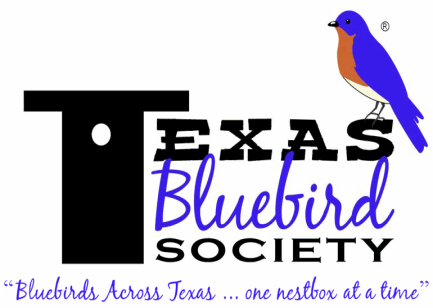 Membership FormJoin online at www.texasbluebirdsociety.orgMembership FormJoin online at www.texasbluebirdsociety.orgMembership FormJoin online at www.texasbluebirdsociety.orgMembership FormJoin online at www.texasbluebirdsociety.orgMembership FormJoin online at www.texasbluebirdsociety.orgMembership FormJoin online at www.texasbluebirdsociety.orgMembership FormJoin online at www.texasbluebirdsociety.orgMembership FormJoin online at www.texasbluebirdsociety.orgMembership FormJoin online at www.texasbluebirdsociety.orgTBS Financial Transaction Details(Volunteer, please complete this section)Completed by ________________________Source: TBS Financial Transaction Details(Volunteer, please complete this section)Completed by ________________________Source: TBS Financial Transaction Details(Volunteer, please complete this section)Completed by ________________________Source: We will not share your contact information with any third parties.We will not share your contact information with any third parties.We will not share your contact information with any third parties.We will not share your contact information with any third parties.We will not share your contact information with any third parties.We will not share your contact information with any third parties.We will not share your contact information with any third parties.We will not share your contact information with any third parties.We will not share your contact information with any third parties.We will not share your contact information with any third parties.We will not share your contact information with any third parties.We will not share your contact information with any third parties.We will not share your contact information with any third parties.TBS Financial Transaction Details(Volunteer, please complete this section)Completed by ________________________Source: TBS Financial Transaction Details(Volunteer, please complete this section)Completed by ________________________Source: TBS Financial Transaction Details(Volunteer, please complete this section)Completed by ________________________Source: Name:                                                                                      Membership #:Name:                                                                                      Membership #:Name:                                                                                      Membership #:Name:                                                                                      Membership #:Name:                                                                                      Membership #:Name:                                                                                      Membership #:Name:                                                                                      Membership #:Name:                                                                                      Membership #:Name:                                                                                      Membership #:Name:                                                                                      Membership #:Name:                                                                                      Membership #:Name:                                                                                      Membership #:Name:                                                                                      Membership #:TBS Financial Transaction Details(Volunteer, please complete this section)Completed by ________________________Source: TBS Financial Transaction Details(Volunteer, please complete this section)Completed by ________________________Source: TBS Financial Transaction Details(Volunteer, please complete this section)Completed by ________________________Source: Address: Address: Address: Address: Address: Address: Address: Address: Address: Address: Address: Address: Address: TBS Financial Transaction Details(Volunteer, please complete this section)Completed by ________________________Source: TBS Financial Transaction Details(Volunteer, please complete this section)Completed by ________________________Source: TBS Financial Transaction Details(Volunteer, please complete this section)Completed by ________________________Source: City: City: State: State: State: State: Zip:               -     Zip:               -     Zip:               -     Zip:               -     Zip:               -     Zip:               -     County: TBS Financial Transaction Details(Volunteer, please complete this section)Completed by ________________________Source: TBS Financial Transaction Details(Volunteer, please complete this section)Completed by ________________________Source: TBS Financial Transaction Details(Volunteer, please complete this section)Completed by ________________________Source: Phone:Phone:Phone:Phone:Phone:Phone:Alt Phone: Alt Phone: Alt Phone: Alt Phone: Alt Phone: Alt Phone: Alt Phone: TBS Financial Transaction Details(Volunteer, please complete this section)Completed by ________________________Source: TBS Financial Transaction Details(Volunteer, please complete this section)Completed by ________________________Source: TBS Financial Transaction Details(Volunteer, please complete this section)Completed by ________________________Source: Email:
To save on postage, email is used for occasional notices.Email:
To save on postage, email is used for occasional notices.Email:
To save on postage, email is used for occasional notices.Email:
To save on postage, email is used for occasional notices.Email:
To save on postage, email is used for occasional notices.Email:
To save on postage, email is used for occasional notices.Email:
To save on postage, email is used for occasional notices.Email:
To save on postage, email is used for occasional notices.Email:
To save on postage, email is used for occasional notices.Email:
To save on postage, email is used for occasional notices.      Y   N  I will accept email notification of my newsletter and view online.      Y   N  I will accept email notification of my newsletter and view online.      Y   N  I will accept email notification of my newsletter and view online.      Y   N  I will accept email notification of my newsletter and view online.      Y   N  I will accept email notification of my newsletter and view online.      Y   N  I will accept email notification of my newsletter and view online. Renew Renew Renew Renew Renew Renew Renew Renew Renew Renew Reinstate Reinstate ReinstateAdditional Donation:
     for TBS nestbox lumberAdditional Donation:
     for TBS nestbox lumber    Household—$20/year    Household—$20/year    Household—$20/year  1 year  1 year  1 year  1 year  1 year  1 year $100 $25    Business/Org—$30/year    Business/Org—$30/year    Business/Org—$30/year  2 years  2 years  2 years  2 years  2 years  2 years  $ 50 $ 5    Lifetime—$250    Lifetime—$250    Lifetime—$250  3 years  3 years  3 years  3 years  3 years  3 years  Other:  $  Other:  $How did you learn about TBS? (Please provide name of individual, online source, event booth, etc.) How did you learn about TBS? (Please provide name of individual, online source, event booth, etc.) How did you learn about TBS? (Please provide name of individual, online source, event booth, etc.) How did you learn about TBS? (Please provide name of individual, online source, event booth, etc.) How did you learn about TBS? (Please provide name of individual, online source, event booth, etc.) How did you learn about TBS? (Please provide name of individual, online source, event booth, etc.) How did you learn about TBS? (Please provide name of individual, online source, event booth, etc.) How did you learn about TBS? (Please provide name of individual, online source, event booth, etc.) How did you learn about TBS? (Please provide name of individual, online source, event booth, etc.) How did you learn about TBS? (Please provide name of individual, online source, event booth, etc.) How did you learn about TBS? (Please provide name of individual, online source, event booth, etc.) How did you learn about TBS? (Please provide name of individual, online source, event booth, etc.) How did you learn about TBS? (Please provide name of individual, online source, event booth, etc.) How did you learn about TBS? (Please provide name of individual, online source, event booth, etc.) How did you learn about TBS? (Please provide name of individual, online source, event booth, etc.) How did you learn about TBS? (Please provide name of individual, online source, event booth, etc.) How much experience do you have with bluebirds?     None           Up to 3 years         4 or more yearsHow much experience do you have with bluebirds?     None           Up to 3 years         4 or more yearsHow much experience do you have with bluebirds?     None           Up to 3 years         4 or more yearsHow much experience do you have with bluebirds?     None           Up to 3 years         4 or more yearsHow much experience do you have with bluebirds?     None           Up to 3 years         4 or more yearsHow much experience do you have with bluebirds?     None           Up to 3 years         4 or more yearsHow much experience do you have with bluebirds?     None           Up to 3 years         4 or more yearsHow much experience do you have with bluebirds?     None           Up to 3 years         4 or more yearsHow much experience do you have with bluebirds?     None           Up to 3 years         4 or more yearsHow much experience do you have with bluebirds?     None           Up to 3 years         4 or more yearsHow much experience do you have with bluebirds?     None           Up to 3 years         4 or more yearsHow much experience do you have with bluebirds?     None           Up to 3 years         4 or more yearsHow much experience do you have with bluebirds?     None           Up to 3 years         4 or more yearsHow much experience do you have with bluebirds?     None           Up to 3 years         4 or more yearsHow much experience do you have with bluebirds?     None           Up to 3 years         4 or more yearsHow much experience do you have with bluebirds?     None           Up to 3 years         4 or more yearsNumber of installed nestboxes? Number of installed nestboxes? Number of installed nestboxes? Number of installed nestboxes? Number of installed nestboxes? Did your NestWatch (www.NestWatch.org) during the most recent nesting season?  Y   NDid your NestWatch (www.NestWatch.org) during the most recent nesting season?  Y   NDid your NestWatch (www.NestWatch.org) during the most recent nesting season?  Y   NDid your NestWatch (www.NestWatch.org) during the most recent nesting season?  Y   NDid your NestWatch (www.NestWatch.org) during the most recent nesting season?  Y   NDid your NestWatch (www.NestWatch.org) during the most recent nesting season?  Y   NDid your NestWatch (www.NestWatch.org) during the most recent nesting season?  Y   NDid your NestWatch (www.NestWatch.org) during the most recent nesting season?  Y   NDid your NestWatch (www.NestWatch.org) during the most recent nesting season?  Y   NDid your NestWatch (www.NestWatch.org) during the most recent nesting season?  Y   NDid your NestWatch (www.NestWatch.org) during the most recent nesting season?  Y   NMemberships in like-minded organizations?     North American Bluebird Society       Audubon       Texas Ornithological SocietyMemberships in like-minded organizations?     North American Bluebird Society       Audubon       Texas Ornithological SocietyMemberships in like-minded organizations?     North American Bluebird Society       Audubon       Texas Ornithological SocietyMemberships in like-minded organizations?     North American Bluebird Society       Audubon       Texas Ornithological SocietyMemberships in like-minded organizations?     North American Bluebird Society       Audubon       Texas Ornithological SocietyMemberships in like-minded organizations?     North American Bluebird Society       Audubon       Texas Ornithological SocietyMemberships in like-minded organizations?     North American Bluebird Society       Audubon       Texas Ornithological SocietyMemberships in like-minded organizations?     North American Bluebird Society       Audubon       Texas Ornithological SocietyMemberships in like-minded organizations?     North American Bluebird Society       Audubon       Texas Ornithological SocietyMemberships in like-minded organizations?     North American Bluebird Society       Audubon       Texas Ornithological SocietyMemberships in like-minded organizations?     North American Bluebird Society       Audubon       Texas Ornithological SocietyMemberships in like-minded organizations?     North American Bluebird Society       Audubon       Texas Ornithological SocietyMemberships in like-minded organizations?     North American Bluebird Society       Audubon       Texas Ornithological SocietyMemberships in like-minded organizations?     North American Bluebird Society       Audubon       Texas Ornithological SocietyMemberships in like-minded organizations?     North American Bluebird Society       Audubon       Texas Ornithological SocietyMemberships in like-minded organizations?     North American Bluebird Society       Audubon       Texas Ornithological Society                                            TMN      TMG                                            TMN      TMG                                            TMN      TMG                                            TMN      TMG                                            TMN      TMG                                            TMN      TMG                                            TMN      TMG   NPSOT      Other:    NPSOT      Other:    NPSOT      Other:    NPSOT      Other:    NPSOT      Other:    NPSOT      Other:    NPSOT      Other:    NPSOT      Other:    NPSOT      Other:  Give presentations (children)*
     * We can provide the presentation  Give presentations (children)*
     * We can provide the presentation  Give presentations (children)*
     * We can provide the presentation  Give presentations (children)*
     * We can provide the presentation  Give presentations (children)*
     * We can provide the presentation  Give presentations (children)*
     * We can provide the presentation  Give presentations (children)*
     * We can provide the presentation  Give presentations (adults)*
     * We can provide the presentation Give presentations (adults)*
     * We can provide the presentation Give presentations (adults)*
     * We can provide the presentation Give presentations (adults)*
     * We can provide the presentation Give presentations (adults)*
     * We can provide the presentation Give presentations (adults)*
     * We can provide the presentation Write newsletter articles Write newsletter articles Write newsletter articles Construct nestboxes (per TBS plans) Construct nestboxes (per TBS plans) Construct nestboxes (per TBS plans) Construct nestboxes (per TBS plans) Construct nestboxes (per TBS plans) Construct nestboxes (per TBS plans) Construct nestboxes (per TBS plans) Provide administrative assistance  Provide administrative assistance  Provide administrative assistance  Provide administrative assistance  Provide administrative assistance  Provide administrative assistance  Organize or plan events Organize or plan events Organize or plan events Install nestboxes Install nestboxes Install nestboxes Install nestboxes Install nestboxes Install nestboxes Install nestboxes Become a Nestbox Distributor Become a Nestbox Distributor Become a Nestbox Distributor Become a Nestbox Distributor Become a Nestbox Distributor Become a Nestbox Distributor Transport nestboxes to volunteers Transport nestboxes to volunteers Transport nestboxes to volunteers Monitor nearby trail Monitor nearby trail Monitor nearby trail Monitor nearby trail Monitor nearby trail Monitor nearby trail Monitor nearby trail Staff a festival booth Staff a festival booth Staff a festival booth Staff a festival booth Staff a festival booth Staff a festival booth Help in any way I can Help in any way I can Help in any way I can Skills/Experience that might be of value to TBS:  Skills/Experience that might be of value to TBS:  Skills/Experience that might be of value to TBS:  Skills/Experience that might be of value to TBS:  Skills/Experience that might be of value to TBS:  Skills/Experience that might be of value to TBS:  Skills/Experience that might be of value to TBS:  Skills/Experience that might be of value to TBS:  Skills/Experience that might be of value to TBS:  Skills/Experience that might be of value to TBS:  Skills/Experience that might be of value to TBS:  Skills/Experience that might be of value to TBS:  Skills/Experience that might be of value to TBS:  Skills/Experience that might be of value to TBS:  Skills/Experience that might be of value to TBS:  Skills/Experience that might be of value to TBS: Mail the top of this form with a check or money order to:Texas Bluebird SocietyP.O. Box 132101, Spring, TX 77393www.texasbluebirdsociety.orgTBS is recognized by the IRS as a 501(c) (3) organization.Contributions are tax deductible as allowed by law.Mail the top of this form with a check or money order to:Texas Bluebird SocietyP.O. Box 132101, Spring, TX 77393www.texasbluebirdsociety.orgTBS is recognized by the IRS as a 501(c) (3) organization.Contributions are tax deductible as allowed by law.Mail the top of this form with a check or money order to:Texas Bluebird SocietyP.O. Box 132101, Spring, TX 77393www.texasbluebirdsociety.orgTBS is recognized by the IRS as a 501(c) (3) organization.Contributions are tax deductible as allowed by law.Mail the top of this form with a check or money order to:Texas Bluebird SocietyP.O. Box 132101, Spring, TX 77393www.texasbluebirdsociety.orgTBS is recognized by the IRS as a 501(c) (3) organization.Contributions are tax deductible as allowed by law.Mail the top of this form with a check or money order to:Texas Bluebird SocietyP.O. Box 132101, Spring, TX 77393www.texasbluebirdsociety.orgTBS is recognized by the IRS as a 501(c) (3) organization.Contributions are tax deductible as allowed by law.Mail the top of this form with a check or money order to:Texas Bluebird SocietyP.O. Box 132101, Spring, TX 77393www.texasbluebirdsociety.orgTBS is recognized by the IRS as a 501(c) (3) organization.Contributions are tax deductible as allowed by law.Mail the top of this form with a check or money order to:Texas Bluebird SocietyP.O. Box 132101, Spring, TX 77393www.texasbluebirdsociety.orgTBS is recognized by the IRS as a 501(c) (3) organization.Contributions are tax deductible as allowed by law.Mail the top of this form with a check or money order to:Texas Bluebird SocietyP.O. Box 132101, Spring, TX 77393www.texasbluebirdsociety.orgTBS is recognized by the IRS as a 501(c) (3) organization.Contributions are tax deductible as allowed by law.Mail the top of this form with a check or money order to:Texas Bluebird SocietyP.O. Box 132101, Spring, TX 77393www.texasbluebirdsociety.orgTBS is recognized by the IRS as a 501(c) (3) organization.Contributions are tax deductible as allowed by law.Clip, Complete, and Keep this bottom portion of this form if you want a receipt for your records.Clip, Complete, and Keep this bottom portion of this form if you want a receipt for your records.Clip, Complete, and Keep this bottom portion of this form if you want a receipt for your records.Clip, Complete, and Keep this bottom portion of this form if you want a receipt for your records.Clip, Complete, and Keep this bottom portion of this form if you want a receipt for your records.Clip, Complete, and Keep this bottom portion of this form if you want a receipt for your records.Clip, Complete, and Keep this bottom portion of this form if you want a receipt for your records.Mail the top of this form with a check or money order to:Texas Bluebird SocietyP.O. Box 132101, Spring, TX 77393www.texasbluebirdsociety.orgTBS is recognized by the IRS as a 501(c) (3) organization.Contributions are tax deductible as allowed by law.Mail the top of this form with a check or money order to:Texas Bluebird SocietyP.O. Box 132101, Spring, TX 77393www.texasbluebirdsociety.orgTBS is recognized by the IRS as a 501(c) (3) organization.Contributions are tax deductible as allowed by law.Mail the top of this form with a check or money order to:Texas Bluebird SocietyP.O. Box 132101, Spring, TX 77393www.texasbluebirdsociety.orgTBS is recognized by the IRS as a 501(c) (3) organization.Contributions are tax deductible as allowed by law.Mail the top of this form with a check or money order to:Texas Bluebird SocietyP.O. Box 132101, Spring, TX 77393www.texasbluebirdsociety.orgTBS is recognized by the IRS as a 501(c) (3) organization.Contributions are tax deductible as allowed by law.Mail the top of this form with a check or money order to:Texas Bluebird SocietyP.O. Box 132101, Spring, TX 77393www.texasbluebirdsociety.orgTBS is recognized by the IRS as a 501(c) (3) organization.Contributions are tax deductible as allowed by law.Mail the top of this form with a check or money order to:Texas Bluebird SocietyP.O. Box 132101, Spring, TX 77393www.texasbluebirdsociety.orgTBS is recognized by the IRS as a 501(c) (3) organization.Contributions are tax deductible as allowed by law.Mail the top of this form with a check or money order to:Texas Bluebird SocietyP.O. Box 132101, Spring, TX 77393www.texasbluebirdsociety.orgTBS is recognized by the IRS as a 501(c) (3) organization.Contributions are tax deductible as allowed by law.Mail the top of this form with a check or money order to:Texas Bluebird SocietyP.O. Box 132101, Spring, TX 77393www.texasbluebirdsociety.orgTBS is recognized by the IRS as a 501(c) (3) organization.Contributions are tax deductible as allowed by law.Mail the top of this form with a check or money order to:Texas Bluebird SocietyP.O. Box 132101, Spring, TX 77393www.texasbluebirdsociety.orgTBS is recognized by the IRS as a 501(c) (3) organization.Contributions are tax deductible as allowed by law.Date: Accepted by: Date: Accepted by: Date: Accepted by: Date: Accepted by:  Membership     $
 Add’l donation $
 Merchandise     $
 Sales Tax            $
Cash   Check #   Membership     $
 Add’l donation $
 Merchandise     $
 Sales Tax            $
Cash   Check #   Membership     $
 Add’l donation $
 Merchandise     $
 Sales Tax            $
Cash   Check #  TBS is an affiliate of the North American Bluebird Society (NABS). TBS encourages dual memberships. NABS offers to TBS members a special annual rate of $15.00. To join NABS, send your name, address, and payment (mark it “A-Plus Membership”) to North American Bluebird Society, P.O. Box 7844, Bloomington, IN, 47407Form Revised 02/20/2019TBS is an affiliate of the North American Bluebird Society (NABS). TBS encourages dual memberships. NABS offers to TBS members a special annual rate of $15.00. To join NABS, send your name, address, and payment (mark it “A-Plus Membership”) to North American Bluebird Society, P.O. Box 7844, Bloomington, IN, 47407Form Revised 02/20/2019TBS is an affiliate of the North American Bluebird Society (NABS). TBS encourages dual memberships. NABS offers to TBS members a special annual rate of $15.00. To join NABS, send your name, address, and payment (mark it “A-Plus Membership”) to North American Bluebird Society, P.O. Box 7844, Bloomington, IN, 47407Form Revised 02/20/2019TBS is an affiliate of the North American Bluebird Society (NABS). TBS encourages dual memberships. NABS offers to TBS members a special annual rate of $15.00. To join NABS, send your name, address, and payment (mark it “A-Plus Membership”) to North American Bluebird Society, P.O. Box 7844, Bloomington, IN, 47407Form Revised 02/20/2019TBS is an affiliate of the North American Bluebird Society (NABS). TBS encourages dual memberships. NABS offers to TBS members a special annual rate of $15.00. To join NABS, send your name, address, and payment (mark it “A-Plus Membership”) to North American Bluebird Society, P.O. Box 7844, Bloomington, IN, 47407Form Revised 02/20/2019TBS is an affiliate of the North American Bluebird Society (NABS). TBS encourages dual memberships. NABS offers to TBS members a special annual rate of $15.00. To join NABS, send your name, address, and payment (mark it “A-Plus Membership”) to North American Bluebird Society, P.O. Box 7844, Bloomington, IN, 47407Form Revised 02/20/2019TBS is an affiliate of the North American Bluebird Society (NABS). TBS encourages dual memberships. NABS offers to TBS members a special annual rate of $15.00. To join NABS, send your name, address, and payment (mark it “A-Plus Membership”) to North American Bluebird Society, P.O. Box 7844, Bloomington, IN, 47407Form Revised 02/20/2019TBS is an affiliate of the North American Bluebird Society (NABS). TBS encourages dual memberships. NABS offers to TBS members a special annual rate of $15.00. To join NABS, send your name, address, and payment (mark it “A-Plus Membership”) to North American Bluebird Society, P.O. Box 7844, Bloomington, IN, 47407Form Revised 02/20/2019TBS is an affiliate of the North American Bluebird Society (NABS). TBS encourages dual memberships. NABS offers to TBS members a special annual rate of $15.00. To join NABS, send your name, address, and payment (mark it “A-Plus Membership”) to North American Bluebird Society, P.O. Box 7844, Bloomington, IN, 47407Form Revised 02/20/2019TBS is an affiliate of the North American Bluebird Society (NABS). TBS encourages dual memberships. NABS offers to TBS members a special annual rate of $15.00. To join NABS, send your name, address, and payment (mark it “A-Plus Membership”) to North American Bluebird Society, P.O. Box 7844, Bloomington, IN, 47407Form Revised 02/20/2019TBS is an affiliate of the North American Bluebird Society (NABS). TBS encourages dual memberships. NABS offers to TBS members a special annual rate of $15.00. To join NABS, send your name, address, and payment (mark it “A-Plus Membership”) to North American Bluebird Society, P.O. Box 7844, Bloomington, IN, 47407Form Revised 02/20/2019TBS is an affiliate of the North American Bluebird Society (NABS). TBS encourages dual memberships. NABS offers to TBS members a special annual rate of $15.00. To join NABS, send your name, address, and payment (mark it “A-Plus Membership”) to North American Bluebird Society, P.O. Box 7844, Bloomington, IN, 47407Form Revised 02/20/2019TBS is an affiliate of the North American Bluebird Society (NABS). TBS encourages dual memberships. NABS offers to TBS members a special annual rate of $15.00. To join NABS, send your name, address, and payment (mark it “A-Plus Membership”) to North American Bluebird Society, P.O. Box 7844, Bloomington, IN, 47407Form Revised 02/20/2019TBS is an affiliate of the North American Bluebird Society (NABS). TBS encourages dual memberships. NABS offers to TBS members a special annual rate of $15.00. To join NABS, send your name, address, and payment (mark it “A-Plus Membership”) to North American Bluebird Society, P.O. Box 7844, Bloomington, IN, 47407Form Revised 02/20/2019TBS is an affiliate of the North American Bluebird Society (NABS). TBS encourages dual memberships. NABS offers to TBS members a special annual rate of $15.00. To join NABS, send your name, address, and payment (mark it “A-Plus Membership”) to North American Bluebird Society, P.O. Box 7844, Bloomington, IN, 47407Form Revised 02/20/2019TBS is an affiliate of the North American Bluebird Society (NABS). TBS encourages dual memberships. NABS offers to TBS members a special annual rate of $15.00. To join NABS, send your name, address, and payment (mark it “A-Plus Membership”) to North American Bluebird Society, P.O. Box 7844, Bloomington, IN, 47407Form Revised 02/20/2019